Email application to: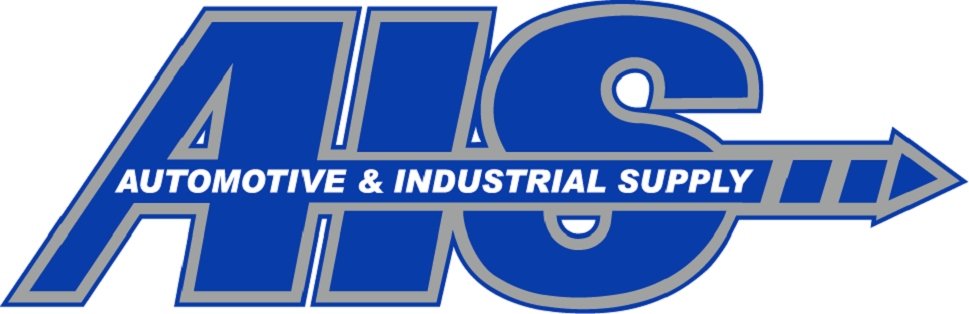 t.ceniga@industrialfinishes.com or		Mail to: INDUSTRIAL FINISHES		CORPORATE OFFICEAttention Tony Ceniga		Phone 541.485.1503PO Box 2824		Fax 541.342.5008Eugene, OR 97402	an Industrial Finishes & Systems, Inc companyCREDIT APPLICATION		Salesperson #:      Firm’s Legal
Name      		Phone      		Fax      		DBA      	 Nature of Business      	Tax Exempt No*      	
			*Please attach copy of Tax Exempt CertificateShipping Address      		City      		State      	Zip      	Billing Address      		City      		State      	Zip      	Year Business Established		Sole Proprietor 	 Corporation	 LLC	 LTD Partner	Other      	LIST NAME(S) AND ADDRESS(ES) OF ALL CORPORATE OFFICERS, PARTNERS OR OWNERS:Name      		Name      		Name      	Home Address      		Home Address      		Home Address      	City      	St      	Zip      		City      	St      	Zip      		City      	St      	Zip      	Home Phone      		Home Phone      		Home Phone      	Title      		Title      		Title      	SS #      		SS #      		SS #      	DOB: Mo      	Day      Yr      		DOB: Mo      	Day      	Yr      		DOB: Mo      	Day      	Yr      	Have you ever filed bankruptcy?	Have you ever filed bankruptcy?	Have you ever filed bankruptcy? No	 Yes	 No	 Yes	 No	 YesIf yes, when      		If yes, when      		If yes, when      	If more than three names, please include the additional information in a second application.Building is  Owned   Leased	If leased, from whom      	Phone      	Has Applicant or any of its affiliated companies ever filed a voluntary petition in bankruptcy, been adjudged bankrupt or made as assignment for the benefit of creditors?	 No      Yes	If yes, when      	Is Applicant doing business under any other names?	 No     Yes	If yes, list name(s) and location(s)      	Principal Business Bank      	Phone      	Account No      	Contact      	Individuals qualified to make purchases      	Receive monthly statements	 Email	 Fax			Email or Fax      	Purchase Order Number required?	 No	 Yes	Desired Credit Limit $      	TRADE REFERENCES (LIST PRINCIPAL SUPPLIERS)Current Suppliers:Name      	Ph       	Fax      	Address      	Name      	Ph      	Fax      	Address      	Name      	Ph      	Fax      	Address      	Name      	Ph      	Fax      	Address      	Please read Page 2 of this Application and acknowledge with signature.OFFICE USE ONLYCustomer No      		Taxable	 No	 Yes	Tax Exemption      	Sales Person      		Store Location      		Customer Type      	Credit Limit      		Date Approved      	In consideration of the Agreement of Industrial Finishes & Systems, Inc., dba Automotive & Industrial Supply (hereinafter referred to as IF&S) to sell merchandise on account to Applicant in accordance with the terms and conditions set forth below, Applicant hereby agrees to the terms and conditions set forth below.Payment Terms: Upon approval of the Credit Department, the Applicant agrees to pay in accordance with IF&S established credit terms. If any charges to this account become past due, Applicant agrees to pay, in addition to the sums owing, service charges as stated on the statement rendered for such charges. Collection of Overdue Accounts: Applicant agrees to pay this account in full in accordance with the terms set forth above. If this account is placed in the hands of an attorney for collection or if an action is brought to collect the account or if any action is brought to collect the account or any portion thereof, Applicant agrees to pay court costs, collection charges and expenses, and a reasonable attorney’s fee prior to and at trial and on any appeal.Oregon law, without resort to its choice of law provisions, governs this contract. The parties consent to the jurisdiction of and venue in any applicable state or federal court located in Lane County, Oregon. This contract contains the entire Agreement between the parties pertaining to the sale of goods. No rule of construction resolving ambiguities against a party drafting a document shall apply to the interpretation or construction of this Agreement.Other conditions: If Applicant is a sole proprietor or partnership and subsequently changes the form of its business, the principals of Applicant shall remain liable for all amounts due hereunder, whether incurred before or after the change in business form, unless IF&S agrees otherwise in writing. If Applicant is sold or otherwise transferred to new ownership, the obligation of the principals of Applicant on this account in effect prior to such sale or transfer shall continue unchanged with respect to all amounts due hereunder, whether incurred before or after said sale or transfer, unless IF&S agrees otherwise in writing. Applicant authorizes IF&S to obtain credit and financial information concerning Applicant, its principals and/or guarantors at any time from any source. Applicant warrants that the person signing below on behalf of Applicant has carefully read and understands the foregoing application and terms and conditions and is authorized to agree to said terms and conditions by singing below.Name of Applicant      		Email      	By      		Date      		(Authorized Signature)Title      	PERSONAL GUARANTYIn consideration of the extension of credit to Applicant, I/we hereby unconditionally guarantee, jointly and severally, punctual payment and performance of all Applicant’s obligations, present and future, including all interest, attorney’s fees and charges to Industrial Finishes & Systems, Inc, and/or any of its subsidiaries (hereinafter referred to as IF&S).This guarantee may be revoked by written notice to IF&S, but such revocation will not affect transactions undertaken prior to receipt of written notice of such revocation by you.I/We hereby waive notice of acceptance herein, extension of credit or default. No subsequent activities of IF&S, or transactions between IF&S and Applicant, other than payment (including but not limited to extensions of due dates, release of substitutions of collateral security), shall affect the undersigned(s’) obligations herein.Print Name      		Print Name      	Date      		Date      	Signature      		Signature      	Home Address      		Home Address      	Print Name      		Print Name      	Date      		Date      	Signature      		Signature      	Home Address      		Home Address      	